pCOLÉGIO PRO CAMPUS JÚNIOR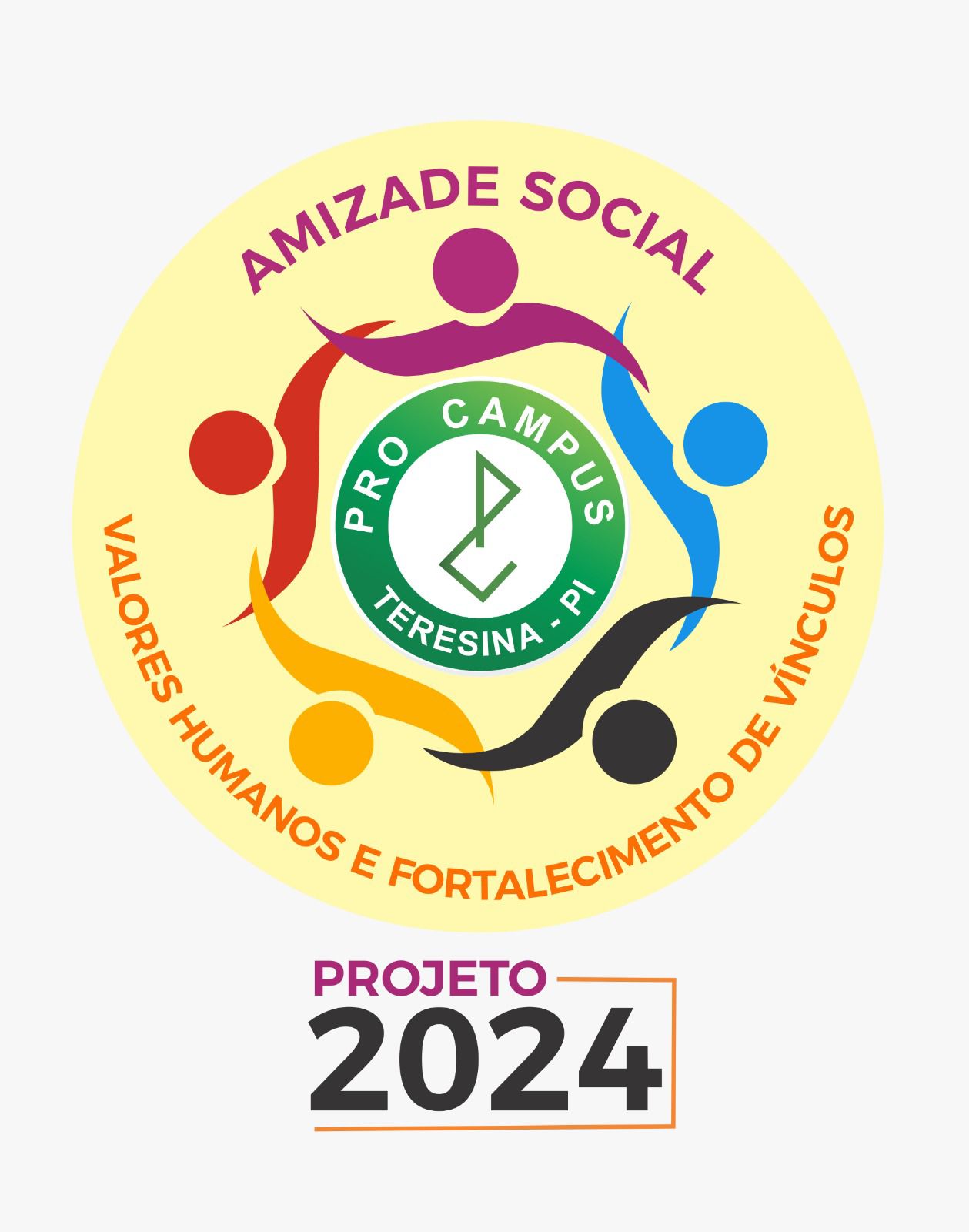 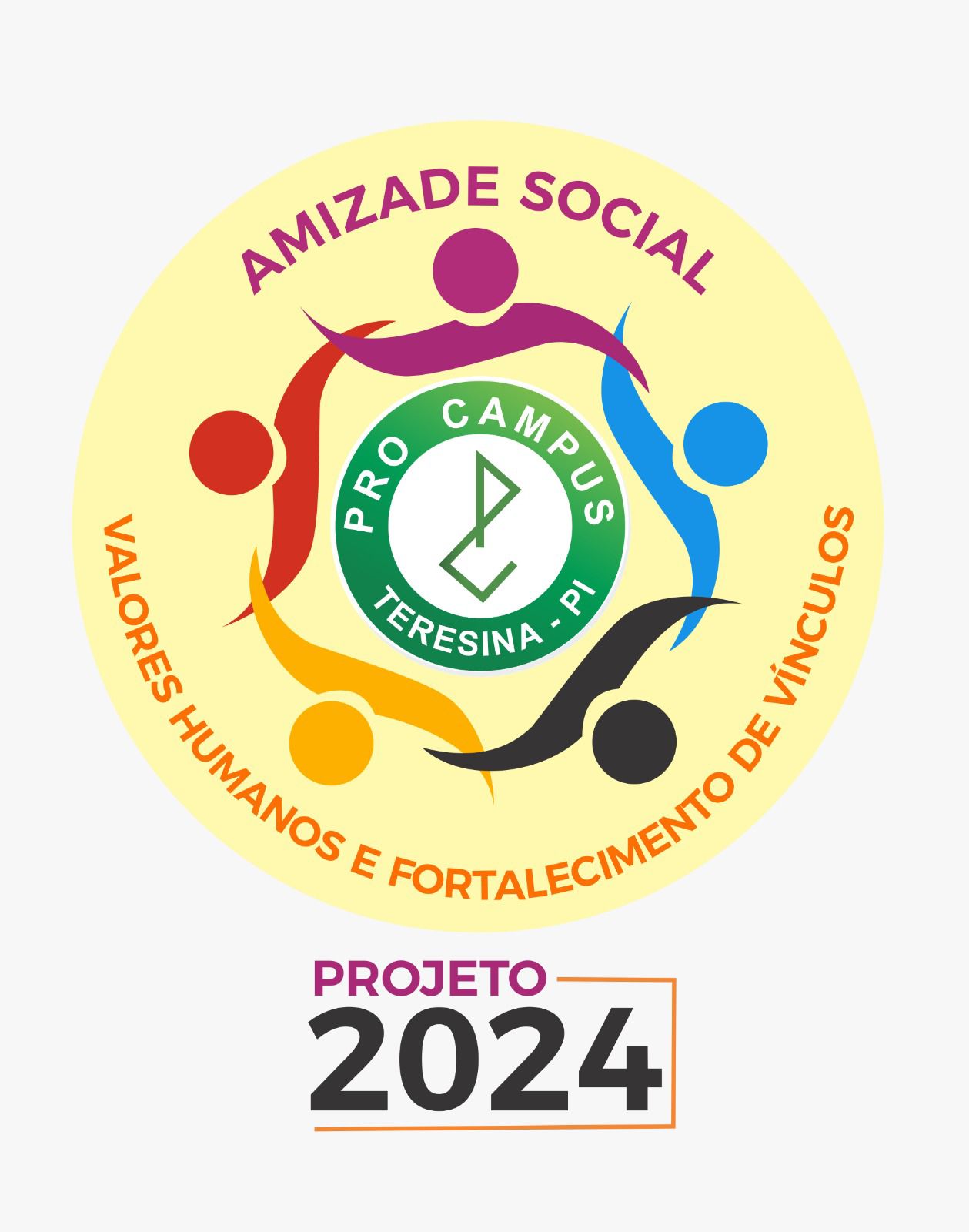 Teresina – PIAGENDA SEMANAL DE ATIVIDADES - 1ª SÉRIE A - ENSINO MÉDIOpCOLÉGIO PRO CAMPUS JÚNIORTeresina – PIAGENDA SEMANAL DE ATIVIDADES - 1ª SÉRIE A - ENSINO MÉDIOpCOLÉGIO PRO CAMPUS JÚNIORTeresina – PIAGENDA SEMANAL DE ATIVIDADES - 1ª SÉRIE A - ENSINO MÉDIOSEGUNDA-FEIRA 29/04/2024TERÇA-FEIRA 30/04/2024QUARTA-FEIRA 01/05/2024MATEMÁTICA IProf. AndreyConteúdo: Cap.08 - Função afim IIClasse: SAS pp. 29 e 30.Casa: SAS pp. 31,32 e 33.SOCIOLOGIAProf. StanleyConteúdo: Cap 10 – Cultura e Indústria Cultural.Classe: Responder a P. 238 com comentários.Casa: SAS p. 239.INGLÊSProfa. André CastroConteúdo: Chapter 11 – Big data;Linking words. Classe: SAS pp. 30 a 33.Casa: Review the content. MATEMÁTICA IProf. AndreyConteúdo: Cap.08 - Função afim IIClasse: SAS pp. 29 e 30.Casa: SAS pp. 31,32 e 33.BIOLOGIA 2Prof. Abel NetoConteúdo: Cap. 09: Poríferos.Classe: SAS p. 19 questões 01 a 03; p. 22 questões 01 a 03.Casa: SAS pp. 22 e 23 questões 01 a 10.HISTÓRIAProf. SebastiãoConteúdo: Capítulo 9: O mundo medieval Classe: SAS p. 27 Questão 1.Casa: Agora é com você, p. 19.MATEMÁTICA 2Prof. David AdrianoConteúdo: – Cap. 10 - Trigonometria no triângulo retângulo: seno e cosseno.Classe: Agora é com você! (SAS) pp. 40 e 41.Casa:  Atividades Propostas (SAS) - pp. 41,42 e 43MATEMÁTICA 2Prof. David AdrianoConteúdo: – Cap. 10 - Trigonometria no triângulo retângulo: seno e cosseno.Classe: Agora é com você! (SAS) pp. 40 e 41.Casa:  Atividades Propostas (SAS) - pp. 41,42 e 43INTERPRETAÇÃO DE TEXTOProf. LaraConteúdo: Cap. 09: Figuras de Sintaxe.Classe:  Atividades Propostas – pp. 26 e 27.Casa: Atividades Propostas – pp. 28 e 29.HISTÓRIAProf. SebastiãoConteúdo: Capítulo 9: O mundo medieval Classe: SAS p. 27 Questões 2 e 3.Casa: Agora é com você, p. 23.BIOLOGIA IProfa. RosângelaConteúdo: Cap. 09: Tecidos Epiteliais.Classe: SAS p. 25.Casa: SAS pp. 28 e 29.QUÍMICAProf. DouglasConteúdo: Cap. 9 Ligações químicas II (Covalente).Classe: SAS p. 14 (Q. 1 a 4) agora é com você.Casa: SAS p. 19.PROJETO DE VIDAProfa. Letícia. Conteúdo: Classe: Casa: INGLÊSProfa. André CastroConteúdo: Classe: Casa: BIOLOGIA 2Prof. Abel NetoConteúdo: Classe: Casa: FÍSICAProfa. KaromaConteúdo: Classe: Casa FILOSOFIAProf. Rildo RochaConteúdo: Classe: Casa GRAMÁTICAProfa. RosianeConteúdo: Classe: Casa QUINTA-FEIRA 02/05/2024SEXTA-FEIRA 03/05/2024SÁBADO 04/05/2024QUÍMICAProf. DouglasConteúdo: Cap. 8 Ligações químicas I (Covalente)Classe: SAS p. 18 (Q.1 e 2)Casa: SAS p. 20.HISTÓRIAProf. SebastiãoConteúdo: Capítulo 9: O mundo medieval Classe: SAS p. 27 Questão 4 e 5Casa: Agora é com você, p. 26.INTERPRETAÇÃO DE TEXTOProf. LaraConteúdo: Cap. 09: Figuras de Sintaxe.Classe:  Correção das Atividades Propostas.Casa: Agora é com Você – p. 40.LITERATURAProfa. Jéssica Conteúdo: – Romance – A moderna narrativa ficcional (capítulo 9).Classe:  Abordagem teórica do capítulo 9 com ênfase nos aspectos do gênero e sua abordagem prática.Casa:  Resolução de atividades propostas – pp. 30 a 35.QUÍMICAProf. DouglasConteúdo: Cap. 9 Ligações químicas II (Metálica).Classe: SAS p.21 (Q. 7 e 8).Casa: SAS p.  21 (Q. 9 e 10)GEOGRAFIAProfa. MarcianaConteúdo: Capítulo 10 – Os domínios morfoclimáticos do Brasil.Classe: Exposição dialogada do conteúdo.Casa:  SAS p. 40.GEOGRAFIAProfa. MarcianaConteúdo: Conclusão do capítulo 10: domínios morfoclimáticos do Brasil.Classe:  Exposição dialogada do conteúdo e atividade de sala pp. 50Casa:  Tarefa on line - Atividades propostas do capítulo 10 do livro SAS pp. 50 a 55 – Responder na plataforma SAS.GRAMÁTICAProfa. RoseaneConteúdo: Capítulo 10: Os substantivos nos textos.Classe: SAS p. 30 – Agora é com você.Casa: Atividades Propostas pp. 34 e 35.FÍSICAProfa. KaromaConteúdo: Capítulo 9 – Trabalho e Energia Classe: Aula expositiva e dialogada.Casa Leitura do capítulo. FÍSICAProfa. KaromaConteúdo: Capítulo 9 – Trabalho e Energia Classe: Aula expositiva e dialogada.Casa Leitura do capítulo. BIOLOGIA IProfa. RosângelaConteúdo: Cap. 09: Tecidos Epiteliais.Classe: SAS p. 27.Casa: SAS pp. 30 e 31.HISTÓRIA DA ARTEProfa. AntonietaConteúdo: Capítulo 9: O domínio do belo.Classe: Aula expositiva.Casa: 73 e 74 do livro / Material para a próxima aula: - Papel sulfite A4 – Régua - Hidrocor 1ª Série A (E.M)PROVAS MENSAIS IIFÍSICAINGLÊSHorário:7h30 às 11h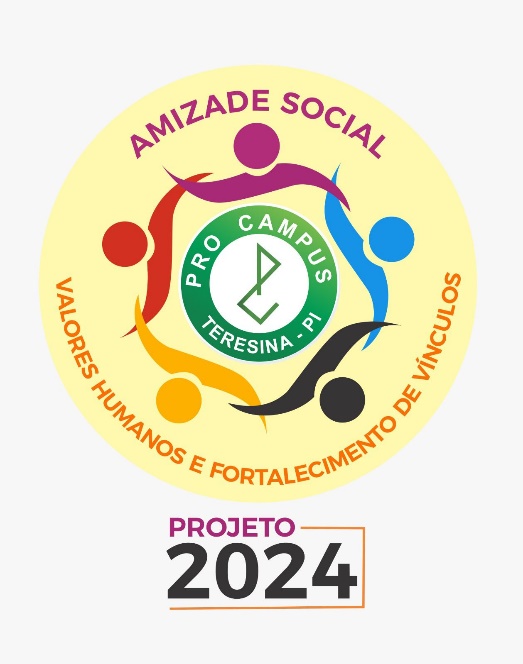 